高熵中心材料測試服務儀器調查表儀器名稱中文： 高精度奈米壓痕機械性質分析儀中文： 高精度奈米壓痕機械性質分析儀中文： 高精度奈米壓痕機械性質分析儀中文： 高精度奈米壓痕機械性質分析儀中文： 高精度奈米壓痕機械性質分析儀中文： 高精度奈米壓痕機械性質分析儀中文： 高精度奈米壓痕機械性質分析儀中文： 高精度奈米壓痕機械性質分析儀中文： 高精度奈米壓痕機械性質分析儀中文： 高精度奈米壓痕機械性質分析儀儀器名稱英文： Hysitron TI-980 Triboindenter英文： Hysitron TI-980 Triboindenter英文： Hysitron TI-980 Triboindenter英文： Hysitron TI-980 Triboindenter英文： Hysitron TI-980 Triboindenter英文： Hysitron TI-980 Triboindenter英文： Hysitron TI-980 Triboindenter英文： Hysitron TI-980 Triboindenter簡稱廠牌BrukerBrukerBrukerBrukerBrukerBrukerBrukerBruker國別美國型號TI-980TI-980TI-980TI-980放置地點放置地點放置地點放置地點清華實驗室R327清華實驗室R327主要附件主動式防震平台高、低溫及電化學試片載台光學顯微鏡主動式防震平台高、低溫及電化學試片載台光學顯微鏡主動式防震平台高、低溫及電化學試片載台光學顯微鏡主動式防震平台高、低溫及電化學試片載台光學顯微鏡主動式防震平台高、低溫及電化學試片載台光學顯微鏡主動式防震平台高、低溫及電化學試片載台光學顯微鏡主動式防震平台高、低溫及電化學試片載台光學顯微鏡主動式防震平台高、低溫及電化學試片載台光學顯微鏡主動式防震平台高、低溫及電化學試片載台光學顯微鏡主動式防震平台高、低溫及電化學試片載台光學顯微鏡重要規格壓痕力道 1 ~ 12000μN表面形貌掃描刮痕及磨耗測試支援高溫850℃ 及低溫液態氮試片壓痕測試XPM快速壓痕Nano-DMA測試壓痕力道 1 ~ 12000μN表面形貌掃描刮痕及磨耗測試支援高溫850℃ 及低溫液態氮試片壓痕測試XPM快速壓痕Nano-DMA測試壓痕力道 1 ~ 12000μN表面形貌掃描刮痕及磨耗測試支援高溫850℃ 及低溫液態氮試片壓痕測試XPM快速壓痕Nano-DMA測試壓痕力道 1 ~ 12000μN表面形貌掃描刮痕及磨耗測試支援高溫850℃ 及低溫液態氮試片壓痕測試XPM快速壓痕Nano-DMA測試壓痕力道 1 ~ 12000μN表面形貌掃描刮痕及磨耗測試支援高溫850℃ 及低溫液態氮試片壓痕測試XPM快速壓痕Nano-DMA測試壓痕力道 1 ~ 12000μN表面形貌掃描刮痕及磨耗測試支援高溫850℃ 及低溫液態氮試片壓痕測試XPM快速壓痕Nano-DMA測試壓痕力道 1 ~ 12000μN表面形貌掃描刮痕及磨耗測試支援高溫850℃ 及低溫液態氮試片壓痕測試XPM快速壓痕Nano-DMA測試壓痕力道 1 ~ 12000μN表面形貌掃描刮痕及磨耗測試支援高溫850℃ 及低溫液態氮試片壓痕測試XPM快速壓痕Nano-DMA測試壓痕力道 1 ~ 12000μN表面形貌掃描刮痕及磨耗測試支援高溫850℃ 及低溫液態氮試片壓痕測試XPM快速壓痕Nano-DMA測試壓痕力道 1 ~ 12000μN表面形貌掃描刮痕及磨耗測試支援高溫850℃ 及低溫液態氮試片壓痕測試XPM快速壓痕Nano-DMA測試儀器性能雙transducer可依照需求使用不同針頭測試支援利用壓電陶瓷精準控制壓痕位置雙transducer可依照需求使用不同針頭測試支援利用壓電陶瓷精準控制壓痕位置雙transducer可依照需求使用不同針頭測試支援利用壓電陶瓷精準控制壓痕位置雙transducer可依照需求使用不同針頭測試支援利用壓電陶瓷精準控制壓痕位置雙transducer可依照需求使用不同針頭測試支援利用壓電陶瓷精準控制壓痕位置雙transducer可依照需求使用不同針頭測試支援利用壓電陶瓷精準控制壓痕位置雙transducer可依照需求使用不同針頭測試支援利用壓電陶瓷精準控制壓痕位置雙transducer可依照需求使用不同針頭測試支援利用壓電陶瓷精準控制壓痕位置雙transducer可依照需求使用不同針頭測試支援利用壓電陶瓷精準控制壓痕位置雙transducer可依照需求使用不同針頭測試支援利用壓電陶瓷精準控制壓痕位置服務項目量測材料機械性質(硬度、彈性模數等)表面粗糙度掃描薄膜附著力測試材料耐磨耗性質量測材料機械性質(硬度、彈性模數等)表面粗糙度掃描薄膜附著力測試材料耐磨耗性質量測材料機械性質(硬度、彈性模數等)表面粗糙度掃描薄膜附著力測試材料耐磨耗性質量測材料機械性質(硬度、彈性模數等)表面粗糙度掃描薄膜附著力測試材料耐磨耗性質量測材料機械性質(硬度、彈性模數等)表面粗糙度掃描薄膜附著力測試材料耐磨耗性質量測材料機械性質(硬度、彈性模數等)表面粗糙度掃描薄膜附著力測試材料耐磨耗性質量測材料機械性質(硬度、彈性模數等)表面粗糙度掃描薄膜附著力測試材料耐磨耗性質量測材料機械性質(硬度、彈性模數等)表面粗糙度掃描薄膜附著力測試材料耐磨耗性質量測材料機械性質(硬度、彈性模數等)表面粗糙度掃描薄膜附著力測試材料耐磨耗性質量測材料機械性質(硬度、彈性模數等)表面粗糙度掃描薄膜附著力測試材料耐磨耗性質試片規格一般試片高度 5 cm 內高溫及低溫試驗樣品要求7x7 mm² 高 2mm 以下試片表面粗糙度應為壓痕深度5%以下一般試片高度 5 cm 內高溫及低溫試驗樣品要求7x7 mm² 高 2mm 以下試片表面粗糙度應為壓痕深度5%以下一般試片高度 5 cm 內高溫及低溫試驗樣品要求7x7 mm² 高 2mm 以下試片表面粗糙度應為壓痕深度5%以下一般試片高度 5 cm 內高溫及低溫試驗樣品要求7x7 mm² 高 2mm 以下試片表面粗糙度應為壓痕深度5%以下一般試片高度 5 cm 內高溫及低溫試驗樣品要求7x7 mm² 高 2mm 以下試片表面粗糙度應為壓痕深度5%以下一般試片高度 5 cm 內高溫及低溫試驗樣品要求7x7 mm² 高 2mm 以下試片表面粗糙度應為壓痕深度5%以下一般試片高度 5 cm 內高溫及低溫試驗樣品要求7x7 mm² 高 2mm 以下試片表面粗糙度應為壓痕深度5%以下一般試片高度 5 cm 內高溫及低溫試驗樣品要求7x7 mm² 高 2mm 以下試片表面粗糙度應為壓痕深度5%以下一般試片高度 5 cm 內高溫及低溫試驗樣品要求7x7 mm² 高 2mm 以下試片表面粗糙度應為壓痕深度5%以下一般試片高度 5 cm 內高溫及低溫試驗樣品要求7x7 mm² 高 2mm 以下試片表面粗糙度應為壓痕深度5%以下收費方式項    目項    目項    目學研單位學研單位學研單位學研單位業界廠商業界廠商業界廠商收費方式開 機 費開 機 費開 機 費1,000元/時1,000元/時1,000元/時1,000元/時1,000元/時1,000元/時1,000元/時收費方式壓痕/點壓痕/點壓痕/點300元/點300元/點300元/點300元/點400元/點400元/點400元/點收費方式刮痕試驗/道刮痕試驗/道刮痕試驗/道450元/道450元/道450元/道450元/道600元/道600元/道600元/道收費方式SPM表面形貌/張SPM表面形貌/張SPM表面形貌/張150元/張150元/張150元/張150元/張200元/張200元/張200元/張收費方式Nano DMA/0.5時Nano DMA/0.5時Nano DMA/0.5時1,500元/0.5時1,500元/0.5時1,500元/0.5時1,500元/0.5時2,000元/0.5時2,000元/0.5時2,000元/0.5時收費方式升溫試驗/時升溫試驗/時升溫試驗/時1,125元/時1,125元/時1,125元/時1,125元/時1,500元/時1,500元/時1,500元/時收費方式低溫試驗/時低溫試驗/時低溫試驗/時1,350元/時1,350元/時1,350元/時1,350元/時1,800元/時1,800元/時1,800元/時收費方式備註：1.開機費以時計，不足1小時以1小時計算。   2.壓痕20點9折，30點8折，40點7折，50點以上5折。 備註：1.開機費以時計，不足1小時以1小時計算。   2.壓痕20點9折，30點8折，40點7折，50點以上5折。 備註：1.開機費以時計，不足1小時以1小時計算。   2.壓痕20點9折，30點8折，40點7折，50點以上5折。 備註：1.開機費以時計，不足1小時以1小時計算。   2.壓痕20點9折，30點8折，40點7折，50點以上5折。 備註：1.開機費以時計，不足1小時以1小時計算。   2.壓痕20點9折，30點8折，40點7折，50點以上5折。 備註：1.開機費以時計，不足1小時以1小時計算。   2.壓痕20點9折，30點8折，40點7折，50點以上5折。 備註：1.開機費以時計，不足1小時以1小時計算。   2.壓痕20點9折，30點8折，40點7折，50點以上5折。 備註：1.開機費以時計，不足1小時以1小時計算。   2.壓痕20點9折，30點8折，40點7折，50點以上5折。 備註：1.開機費以時計，不足1小時以1小時計算。   2.壓痕20點9折，30點8折，40點7折，50點以上5折。 備註：1.開機費以時計，不足1小時以1小時計算。   2.壓痕20點9折，30點8折，40點7折，50點以上5折。 設備預覽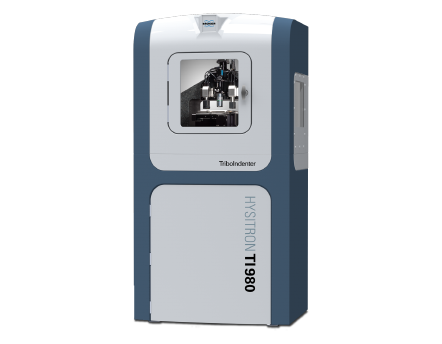 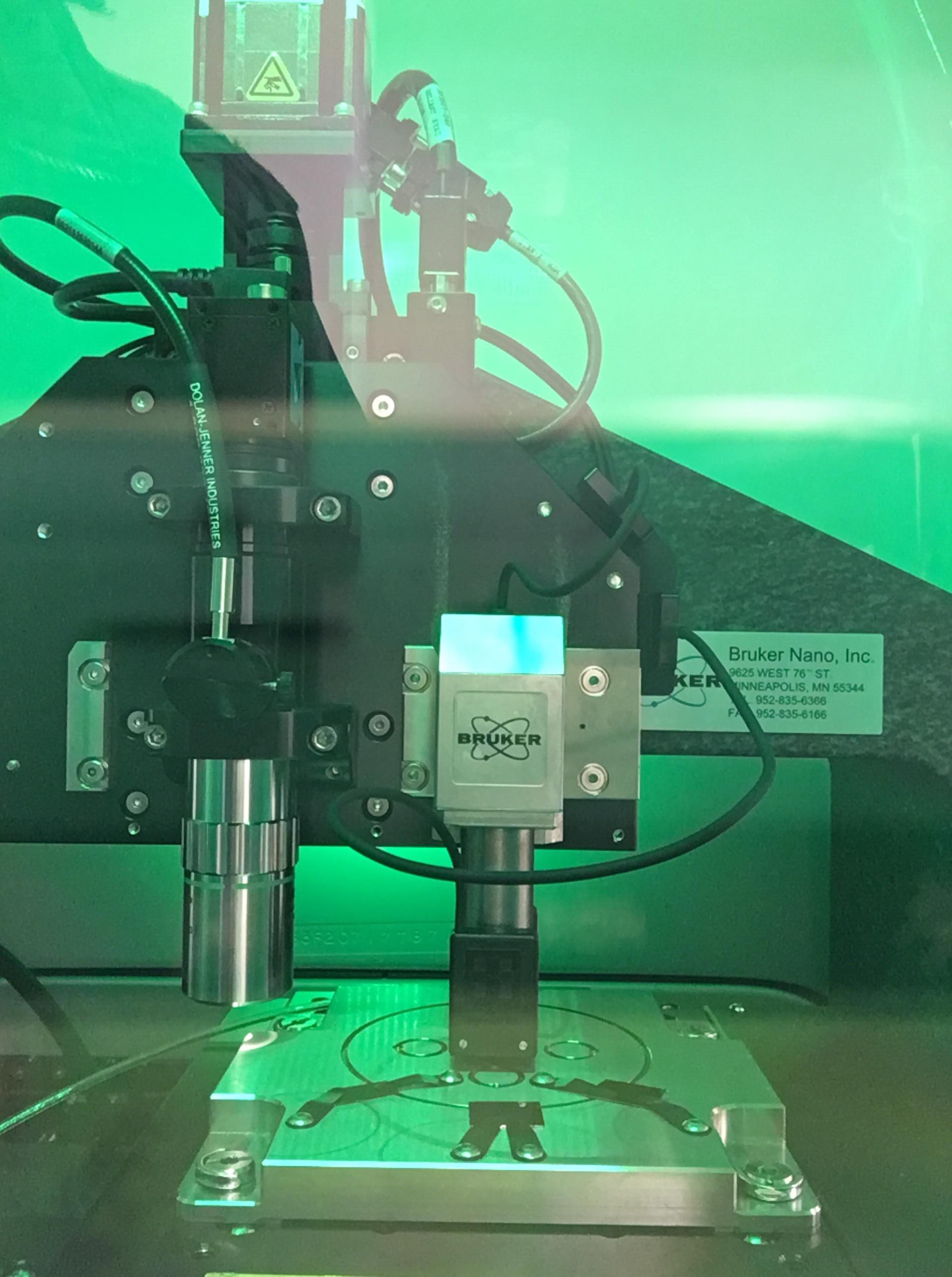 指導教授張守ㄧ教授TEL(03)5715131#33806(03)5715131#33806(03)5715131#33806E-MAILchangsy@mx.nthu.edu.twchangsy@mx.nthu.edu.twchangsy@mx.nthu.edu.twchangsy@mx.nthu.edu.tw管理人員王人禾TEL(03)5715131#35357(03)5715131#35357(03)5715131#35357E-MAILharrys4a1127@gmail.comharrys4a1127@gmail.comharrys4a1127@gmail.comharrys4a1127@gmail.com委測需求請與管理人員接洽及預約。請與管理人員接洽及預約。請與管理人員接洽及預約。請與管理人員接洽及預約。請與管理人員接洽及預約。請與管理人員接洽及預約。請與管理人員接洽及預約。請與管理人員接洽及預約。請與管理人員接洽及預約。請與管理人員接洽及預約。